ՀՀ ԿՐԹՈՒԹՅԱՆ, ԳԻՏՈՒԹՅԱՆ, ՄՇԱԿՈՒՅԹԻ ԵՎ ՍՊՈՐՏԻ ՆԱԽԱՐԱՐՈՒԹՅՈՒՆԵՐԵՎԱՆԻ «ԳԼԱՁՈՐ» ՀԱՄԱԼՍԱՐԱՆ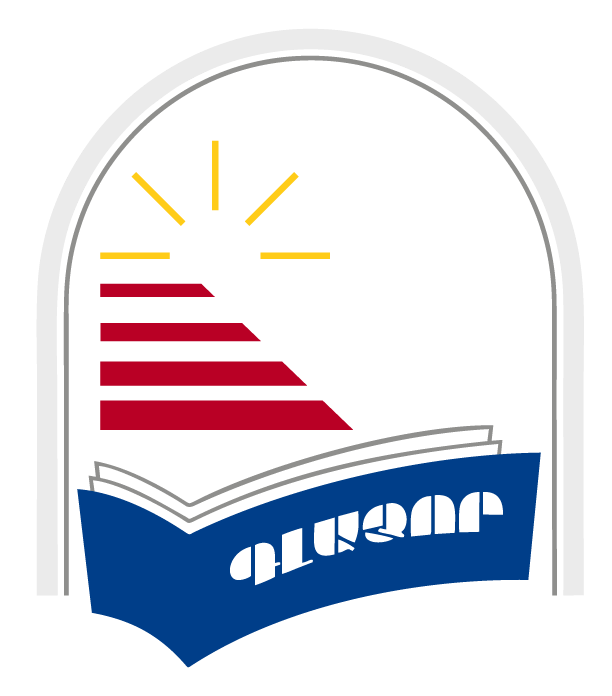 ԳԻՏԱԿԱՆ ՌԵՖԵՐԱՏ Թեմա՝Մասնագիտություն՝Ամբիոն՝Կատարող՝            Երևան2022